 Nr. 3007   din data de 31  ianuarie 2023M I N U T Aședinței ordinare  a Consiliului Local al Municipiului Dej  încheiată azi, 27 ianuarie 2023, convocată în conformitate cu prevederile art. 133, alin. (1) și 134 alin (1) și (2)  din Ordonanța de Urgență Nr. 57/2019, conform Dispoziției Primarului Nr.20 din data de20 ianuarie 2023,		         Lucrările s-au  desfășurat în Sala de ședințe a Consiliului Local, cu următoareaORDINE DE ZI:Proiect de hotărâre privind aprobarea Bugetului de venituri și cheltuieli pentru anul 2023 al Municipiului Dej și bugetele instituțiilor finanțate integral din venituri proprii și subvenții pentru anul 2023.Proiect de hotărâre privind aprobarea utilizării excedentului bugetar al Municipiului Dej.Proiect de hotărâre privind aprobarea modificării Art. 1 din Hotărârea Consiliului Local al Municipiului Dej Nr. 1 din 5 ianuarie 2023 privind aprobarea utilizării excedentului bugetar al Municipiului Dej - Activitate economică.Proiect de hotărâre privind aprobarea utilizării excedentului bugetar al Spitalului Municipal Dej.Proiect de hotărâre privind aprobarea excedentului bugetar al Liceului Tehnologic ”Someș” Dej.Proiect de hotărâre privind stabilirea cotizației acordată de Municipiul Dej echipei de fotbal F.C. ”Unirea” Dej, în calitate de membru asociat.Proiect de hotărâre privind aprobarea majorării Contractului de finanțare cu valoarea rezervei de implementare constituită în cadrul proiectului: ”Creșterea calității vieții populației Municipiului Dej prin construirea și dotarea Centrului cultural recreativ și îmbunătățirea spațiilor publice urbane din Cartierul Dealul Florilor, cod SMIS 123139.Proiect de hotărâre privind aprobarea majorării Contractului de finanțare cu valoarea rezervei de implementare constituită în cadrul proiectului: ”Reconversia și refuncționalizarea terenurilor și suprafețelor degradate neutilizate din Pădurea Bungăr, Municipiul Dej”Cod SMIS 112513.Proiect de  hotărâre  privind aprobarea proiectului și a cheltuielilor legate de proiectul urmare prevederilor Art. 19 din Ordonanța de Urgență a Guvernului Nr.  64/2020 completată și modificată prin Ordonanța de Urgență a Guvernului Nr. 99/2022 și respectiv Ordonanța de Urgență a Guvernului Nr.  117/2022 ”Reducerea numărului de persoane aflate în risc de sărăcie sau excluziune socială prin îmbunătățirea infrastructurii publice în Zona urbană Marginalizată din Municipiul Dej” SMIS 155498.Proiect de hotărâre privind aprobarea Documentației tehnico-economice și a indicatorilor proiectului urmare prevederilor Art. 19 din Ordonanța de Urgență a Guvernului Nr.  64/2020 cu completările și modificările ulterioare, pentru proiectul: “Reducerea numărului de persoane aflate în risc de sărăcie sau  excluziune socială prin îmbunătățirea infrastructurii publice în  Zona urbană Marginalizată din Municipiul Dej” cod SMIS  155498.Proiect de hotărâre privind acordarea unui mandat special la Adunarea Generală Ordinară a Acționarilor Societății Centrul ”Agro Transilvania” Cluj S.A. în vederea exercitării dreptului de acționar.Proiect de hotărâre privind aprobarea inițierii procedurii de închiriere a pajiștilor în suprafață de 588,57 ha, aflate în proprietatea privată a Municipiului Dej, județul Cluj.Proiect de hotărâre privind aprobarea  documentației de urbanism – PLAN URBANISTIC ZONAL- pentru executarea lucrărilor de construire Corp C 1 -  Bloc de locuințe S+P+3E+ETAJ RETRAS, Corp C 2 - BLOC DE LOCUINȚE S+D+P+3E+ETAJ RETRAS, CORP C 3 - SPAȚII SERVICII ȘI PARCARE AUTO – demisol și terasa carosabilă, amenajări exterioare și branșamente utilități, amenajări exterioare (parcări) în Municipiul Dej, Strada Ecaterina Teodoroiu, Nr. 61/A.Proiect de hotărâre privind aprobarea Protocolului de colaborare între Ministerul Muncii și Solidarității Sociale și Unitatea Administrativ Teritorială Dej.Proiect de hotărâre privind aprobarea acordării de gratuitate pe mijloacele de transport în comun ale S.C. Transurb S.A. Dej pentru anumite categorii de persoane cu domiciliul pe raza Municipiului Dej, respectiv pensionari și persoane care au vârsta legală de pensionare și nu realizează venituri.Proiect de hotărâre privind aprobarea Consiliului Comunitar Consultativ al Municipiului Dej și aprobarea Regulamentului de organizare și funcționare al acestuia.Proiect de hotărâre privind stabilirea componenței echipei mobile precum și aprobarea procedurii și modalitatea de intervenție a echipei mobile constituite las nivelul Municipiului Dej pentru intervenția de urgență în cazuri de violență domestică.Proiect de hotărâre privind aprobarea finanțării multianuale a investiției ”Elaborarea actualizării Planului Urbanistic General, memoriu general și Regulamentul local al Municipiului Dej.Soluționarea unor probleme ale Administrației Publice locale.La ședință sunt prezenți 19 consilieri, domnul Primar Morar Costan, doamna Secretar General al Municipiului Dej, reprezentanți mass- media.Ședința publică este condusă de doamna consilier Gavriș Geanina – Adriana - Corina, ședința fiind legal constituită. Consilierii au fost convocați prin Adresa Nr. 2.384 din data 20 ianuarie 2023;Lipsesc motivat: domnul consilier Buburuz Simion - Florin de la Punctul Nr. 2 al ordinii de zi.Doamna viceprimar Kovrig Anamaria -  Magdalena de la Punctul Nr. 1 al ordinii de zi.Domnul consilier  Butuza Marius - Cornel de la Punctul Nr. 11 al ordinii de zi.Președintele de ședință, doamna consilier Gavriș Geanina – Adriana - Corina supune spre aprobare:Procesul – verbal al ședinței  ordinare din data de 16 decembrie 2022, votat cu 18 voturi ”pentru”, unanimitate;Procesul – verbal al ședinței  de îndată  din data de 5 ianuarie 2023, votat cu 18 voturi ”pentru”, unanimitate;Procesul – verbal al ședinței  ordinare din data de 19 ianuarie 2023, votat cu 18 voturi ”pentru”, unanimitate;Suplimentarea ordinii de zi cu Punctul 18: Proiect de hotărâre privind aprobarea finanțării multianuale a investiției ”Elaborarea actualizării Planului Urbanistic General, Memoriul general și Regulamentului local al Municipiului Dej.Votată cu 18 voturi ”pentru”, unanimitate. Ordinea de zi a ședinței ordinare din data de 27 ianuarie 2023, care este votată  cu 18 voturi  ”pentru”, unanimitate.În cadrul ședinței s-au aprobat :H O T Ă R Â R E A  Nr.  5din data de 27 ianuarie 2023privind aprobarea Bugetului de venituri și cheltuieli pentru anul 2023 al Municipiului Dej și bugetele instituțiilor finanțate integral din venituri proprii și subvenții pentru anul 2023    Votat  cu 13 voturi ”pentru”, 1 vot  ”împotrivă”, 3 voturi ”abținere” și o persoană nu participă la vot.H O T Ă R Â R E A  Nr.  6din data de 27 ianuarie 2023privind aprobarea utilizării excedentului bugetar al Municipiului Dej    	Votat  cu 15  voturi ”pentru”,1 vot ”abținere”, o persoană nu participă la vot.H O T Ă R Â R E A  Nr.  7din data de 27 ianuarie 2023privind aprobarea aprobarea modificării Art. 1 din Hotărârea Consiliului Local al Municipiului Dej Nr. 1 din 5 ianuarie 2023 privind aprobarea utilizării excedentului bugetar al Municipiului Dej - Activitate economicăVotat  cu 15 voturi ”pentru”, 1 vot  ”abținere”.H O T Ă R Â R E A  Nr.  8din data de 27 ianuarie 2023privind aprobarea  utilizării excedentului bugetar al Spitalului Municipal DejVotat  cu 15  voturi ”pentru”, 1 vot ”abținere”.H O T Ă R Â R E A  Nr.  9din data de 27 ianuarie 2023 	privind aprobarea utilizării  excedentului bugetar al Liceului Tehnologic ”Someș” DejVotat  cu 16 voturi ”pentru”, unanimitate.H O T Ă R Â R E A  Nr.  10din data de 27 ianuarie 2023privind stabilirea cotizației acordată de Municipiul Dej echipei de fotbal F.C. ”Unirea” Dej, în calitate de membru asociatVotat  cu 13  voturi ”pentru”, 2 voturi ”abținere”, o persoană nu participă la vot, vot secret.H O T Ă R Â R E A  Nr.  11din data de 27 ianuarie 2023privind aprobarea majorării Contractului de finanțare cu valoarea rezervei de implementare constituită în cadrul proiectului: ”Creșterea calității vieții populației Municipiului Dej prin construirea și dotarea Centrului cultural recreativ și îmbunătățirea spațiilor publice urbane din Cartierul Dealul Florilor, cod SMIS 123139Votat  cu 16  voturi ”pentru”, unanimitate.H O T Ă R Â R E A  Nr.  12din data de 27 ianuarie 2023privind aprobarea majorării Contractului de finanțare cu valoarea rezervei de implementare constituită în cadrul proiectului: ”Reconversia și defuncționalizarea terenurilor și suprafețelor degradate neutilizate din Pădurea Bungăr, Municipiul Dej” Cod SMIS 112513Votat  cu 15  voturi ”pentru”, 1 vot ”abținere”.H O T Ă R Â R E A  Nr.  13din data de 27 ianuarie 2023privind aprobarea proiectului și a cheltuielilor legate de proiectul urmare prevederilor Art. 19 din Ordonanța de Urgență a Guvernului Nr.  64/2020 completată și modificată prin Ordonanța de Urgență a Guvernului Nr. 99/2022 și respectiv Ordonanța de Urgență a Guvernului Nr.  117/2022 ”Reducerea numărului de persoane aflate în risc de sărăcie sau excluziune socială prin îmbunătățirea infrastructurii publice în Zona urbană Marginalizată din Municipiul Dej” SMIS 155498Votat  cu 15 voturi ”pentru”, 1 vot ”abținere”.H O T Ă R Â R E A  Nr.  14din data de 27 ianuarie 2023privind aprobarea Documentației tehnico - economice și a indicatorilor proiectului urmare prevederilor Art. 19 din Ordonanța de Urgență a Guvernului Nr.  64/2020 cu completările și modificările ulterioare, pentru proiectul: “Reducerea numărului de persoane aflate în risc de sărăcie sau  excluziune socială prin îmbunătățirea infrastructurii publice în  Zona urbană Marginalizată din Municipiul Dej” cod SMIS  155498Votat  cu 14  voturi ”pentru”, 1  vot ”abținere”, o persoană nu particip la vot.H O T Ă R Â R E A  Nr.  15din data de 27 ianuarie 2023privind acordarea unui mandat special la Adunarea Generală Ordinară a Acționarilor Societății Centrul ”Agro Transilvania” Cluj S.A. în vederea exercitării dreptului de acționarVotat  cu 15  voturi ”pentru”, 1  vot ”abținere”, vot secret.H O T Ă R Â R E A  Nr.  16din data de 27 ianuarie 2023privind aprobarea inițierii procedurii de închiriere a pajiștilor în suprafață de 588,57 ha, aflate în proprietatea privată a Municipiului Dej, județul ClujVotat  cu 16 voturi ”pentru”, unanimitate.H O T Ă R Â R E A  Nr.  17din data de 27 ianuarie 2023privind aprobarea Protocolului de colaborare între Ministerul Muncii și Solidarității Sociale și Unitatea Administrativ Teritorială DejVotat  cu 16  voturi ”pentru”, unanimitate.H O T Ă R Â R E A  Nr.  18din data de 27 ianuarie 2023privind aprobarea  acordării de gratuitate pe mijloacele de transport în comun ale S.C. Transurb S.A. Dej pentru anumite categorii de persoane cu domiciliul pe raza Municipiului Dej, respectiv pensionari și persoane care au vârsta legală de pensionare și nu realizează venituriVotat  cu 16 voturi ”pentru”, unanimitate.H O T Ă R Â R E A  Nr.  19din data de 27 ianuarie 2023privind stabilirea componenței echipei mobile precum și aprobarea procedurii și modalitatea de intervenție a echipei mobile constituite las nivelul Municipiului Dej pentru intervenția de urgență în cazuri de violență domesticăVotat  cu 16 voturi ”pentru”, unanimitate.H O T Ă R Â R E A  Nr.  20din data de 27 ianuarie 2023privind aprobarea finanțării multianuale a investiției ”Elaborarea actualizării Planului Urbanistic General, Memoriul general și Regulamentul local al Municipiului DejVotat  cu 16  voturi ”pentru”, unanimitate.În conformitate cu dispozițiile art. 11 din Legea Nr. 52/2003 privind transparența decizională în administrația publică, republicată, cu modificările și completările ulterioare, minuta se publică la sediul și pe site-ul Primăriei Municipiului Dej.          Președinte de ședință,                                  Secretar General al Municipiului Dej,Gavriș Geanina – Adriana - Corina                                     Jr. Pop Cristina           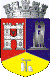 ROMÂNIAJUDEŢUL CLUJCONSILIUL LOCAL AL MUNICIPIULUI DEJStr. 1 Mai nr. 2, Tel.: 0264/211790*, Fax 0264/223260, E-mail: primaria@dej.ro 1.Bălașa Dana - LiviaP.N.L.Da2. Buburuz Simion - FlorinP.N.L.Da3.Butuza Marius - CornelP.M.P.-4.Făt IoanALDEDa5.Feier Iuliu - IoanALDEDa6.Gavriș Geanina – Adriana - CorinaP.N.L.Da7.Haitonic Teodora - StelaP.M.P.Da8.Husa Lucian - IoanP.N.L.Da9.Itu Mircea - VasileP.S.D.Da10.Kovrig Anamaria - MagdalenaU.D.M.R.Da11.Lupan ȘtefanP.N.L.Da12.Meșter Maria - AlinaU.S.R. PlusDa13.Moldovan Horațiu - VasileP.N.L.Da14.Muncelean TeodoraP.S.D.Da15. Pop CristianP.N.L.Da16. Radu Emilian - IoanP.N.L.Da17.Sabadâș Marin - GabrielP.S.D.Da18.Severin Paul - MihaiU.S.R. PlusDa19.Stan DanielP.N.L.Da1.Bălașa Dana - LiviaP.N.L.Da2. Buburuz Simion - FlorinP.N.L.Da3.Butuza Marius - CornelP.M.P.-4.Făt IoanALDEDa5.Feier Iuliu - IoanALDEDa6.Gavriș Geanina – Adriana - CorinaP.N.L.Da7.Haitonic Teodora - StelaP.M.P.Da8.Husa Lucian - IoanP.N.L.Da9.Itu Mircea - VasileP.S.D.Da10.Kovrig Anamaria - MagdalenaU.D.M.R.Da11.Lupan ȘtefanP.N.L.Da12.Meșter Maria - AlinaU.S.R. PlusDa13.Moldovan Horațiu - VasileP.N.L.Da14.Muncelean TeodoraP.S.D.Da15. Pop CristianP.N.L.Da16. Radu Emilian - IoanP.N.L.Da17.Sabadâș Marin - GabrielP.S.D.Da18.Severin Paul - MihaiU.S.R. PlusDa19.Stan DanielP.N.L.Da1.Bălașa Dana - LiviaP.N.L.Da2. Buburuz Simion - FlorinP.N.L.Da3.Butuza Marius - CornelP.M.P.-4.Făt IoanALDEDa5.Feier Iuliu - IoanALDEDa6.Gavriș Geanina – Adriana - CorinaP.N.L.Da7.Haitonic Teodora - StelaP.M.P.Da8.Husa Lucian - IoanP.N.L.Da9.Itu Mircea - VasileP.S.D.Da10.Kovrig Anamaria - MagdalenaU.D.M.R.Da11.Lupan ȘtefanP.N.L.Da12.Meșter Maria - AlinaU.S.R. PlusDa13.Moldovan Horațiu - VasileP.N.L.Da14.Muncelean TeodoraP.S.D.Da15. Pop CristianP.N.L.Da16. Radu Emilian - IoanP.N.L.Da17.Sabadâș Marin - GabrielP.S.D.Da18.Severin Paul - MihaiU.S.R. PlusDa19.Stan DanielP.N.L.Da1.Bălașa Dana - LiviaP.N.L.Da2. Buburuz Simion - FlorinP.N.L.Da3.Butuza Marius - CornelP.M.P.-4.Făt IoanALDEDa5.Feier Iuliu - IoanALDEDa6.Gavriș Geanina – Adriana - CorinaP.N.L.Da7.Haitonic Teodora - StelaP.M.P.Da8.Husa Lucian - IoanP.N.L.Da9.Itu Mircea - VasileP.S.D.Da10.Kovrig Anamaria - MagdalenaU.D.M.R.Da11.Lupan ȘtefanP.N.L.Da12.Meșter Maria - AlinaU.S.R. PlusDa13.Moldovan Horațiu - VasileP.N.L.Da14.Muncelean TeodoraP.S.D.Da15. Pop CristianP.N.L.Da16. Radu Emilian - IoanP.N.L.Da17.Sabadâș Marin - GabrielP.S.D.Da18.Severin Paul - MihaiU.S.R. PlusDa19.Stan DanielP.N.L.Da1.Bălașa Dana - LiviaP.N.L.Da2. Buburuz Simion - FlorinP.N.L.Da3.Butuza Marius - CornelP.M.P.-4.Făt IoanALDEDa5.Feier Iuliu - IoanALDEDa6.Gavriș Geanina – Adriana - CorinaP.N.L.Da7.Haitonic Teodora - StelaP.M.P.Da8.Husa Lucian - IoanP.N.L.Da9.Itu Mircea - VasileP.S.D.Da10.Kovrig Anamaria - MagdalenaU.D.M.R.Da11.Lupan ȘtefanP.N.L.Da12.Meșter Maria - AlinaU.S.R. PlusDa13.Moldovan Horațiu - VasileP.N.L.Da14.Muncelean TeodoraP.S.D.Da15. Pop CristianP.N.L.Da16. Radu Emilian - IoanP.N.L.Da17.Sabadâș Marin - GabrielP.S.D.Da18.Severin Paul - MihaiU.S.R. PlusDa19.Stan DanielP.N.L.Da1.Bălașa Dana - LiviaP.N.L.Da2. Buburuz Simion - FlorinP.N.L.Da3.Butuza Marius - CornelP.M.P.Împotrivă4.Făt IoanALDEDa5.Feier Iuliu - IoanALDEDa6.Gavriș Geanina – Adriana - CorinaP.N.L.Da7.Haitonic Teodora - StelaP.M.P.Abținere8.Husa Lucian - IoanP.N.L.Da9.Itu Mircea - VasileP.S.D.Abținere10.Kovrig Anamaria - MagdalenaU.D.M.R.-11.Lupan ȘtefanP.N.L.Da12.Meșter Maria - AlinaU.S.R. PlusNu participă la vot13.Moldovan Horațiu - VasileP.N.L.Da14.Muncelean TeodoraP.S.D.Da15. Pop CristianP.N.L.Da16. Radu Emilian - IoanP.N.L.Da17.Sabadâș Marin - GabrielP.S.D.Da18.Severin Paul - MihaiU.S.R. PlusAbținere19.Stan DanielP.N.L.Da1.Bălașa Dana - LiviaP.N.L.Da2. Buburuz Simion - FlorinP.N.L.-3.Butuza Marius - CornelP.M.P.-4.Făt IoanALDEDa5.Feier Iuliu - IoanALDEDa6.Gavriș Geanina – Adriana - CorinaP.N.L.Da7.Haitonic Teodora - StelaP.M.P.Abținere 8.Husa Lucian - IoanP.N.L.Da9.Itu Mircea - VasileP.S.D.Da10.Kovrig Anamaria - MagdalenaU.D.M.R.-11.Lupan ȘtefanP.N.L.Da12.Meșter Maria - AlinaU.S.R. PlusDa13.Moldovan Horațiu - VasileP.N.L.Da14.Muncelean TeodoraP.S.D.Da15. Pop CristianP.N.L.Da16. Radu Emilian - IoanP.N.L.Da17.Sabadâș Marin - GabrielP.S.D.Da18.Severin Paul - MihaiU.S.R. PlusDa19.Stan DanielP.N.L.Da1.Bălașa Dana - LiviaP.N.L.Da2. Buburuz Simion - FlorinP.N.L.-3.Butuza Marius - CornelP.M.P.-4.Făt IoanALDEDa5.Feier Iuliu - IoanALDEDa6.Gavriș Geanina – Adriana - CorinaP.N.L.Da7.Haitonic Teodora - StelaP.M.P.Abținere 8.Husa Lucian - IoanP.N.L.Da9.Itu Mircea - VasileP.S.D.Da10.Kovrig Anamaria - MagdalenaU.D.M.R.-11.Lupan ȘtefanP.N.L.Da12.Meșter Maria - AlinaU.S.R. PlusDa13.Moldovan Horațiu - VasileP.N.L.Da14.Muncelean TeodoraP.S.D.Da15. Pop CristianP.N.L.Da16. Radu Emilian - IoanP.N.L.Da17.Sabadâș Marin - GabrielP.S.D.Da18.Severin Paul - MihaiU.S.R. PlusDa19.Stan DanielP.N.L.Da1.Bălașa Dana - LiviaP.N.L.Da2. Buburuz Simion - FlorinP.N.L.-3.Butuza Marius - CornelP.M.P.-4.Făt IoanALDEAbținere5.Feier Iuliu - IoanALDEDa6.Gavriș Geanina – Adriana - CorinaP.N.L.Da7.Haitonic Teodora - StelaP.M.P.Da8.Husa Lucian - IoanP.N.L.Da9.Itu Mircea - VasileP.S.D.Da10.Kovrig Anamaria - MagdalenaU.D.M.R.-11.Lupan ȘtefanP.N.L.Da12.Meșter Maria - AlinaU.S.R. PlusDa13.Moldovan Horațiu - VasileP.N.L.Da14.Muncelean TeodoraP.S.D.Da15. Pop CristianP.N.L.Da16. Radu Emilian - IoanP.N.L.Da17.Sabadâș Marin - GabrielP.S.D.Da18.Severin Paul - MihaiU.S.R. PlusDa19.Stan DanielP.N.L.Da1.Bălașa Dana - LiviaP.N.L.Da2. Buburuz Simion - FlorinP.N.L.-3.Butuza Marius - CornelP.M.P.-4.Făt IoanALDEDa5.Feier Iuliu - IoanALDEDa6.Gavriș Geanina – Adriana - CorinaP.N.L.Da7.Haitonic Teodora - StelaP.M.P.Da8.Husa Lucian - IoanP.N.L.Da9.Itu Mircea - VasileP.S.D.Da10.Kovrig Anamaria - MagdalenaU.D.M.R.-11.Lupan ȘtefanP.N.L.Da12.Meșter Maria - AlinaU.S.R. PlusDa13.Moldovan Horațiu - VasileP.N.L.Da14.Muncelean TeodoraP.S.D.Da15. Pop CristianP.N.L.Da16. Radu Emilian - IoanP.N.L.Da17.Sabadâș Marin - GabrielP.S.D.Da18.Severin Paul - MihaiU.S.R. PlusDa19.Stan DanielP.N.L.Da1.Bălașa Dana - LiviaP.N.L.Da2. Buburuz Simion - FlorinP.N.L.-3.Butuza Marius - CornelP.M.P.Da4.Făt IoanALDEDa5.Feier Iuliu - IoanALDEDa6.Gavriș Geanina – Adriana - CorinaP.N.L.Da7.Haitonic Teodora - StelaP.M.P.Da8.Husa Lucian - IoanP.N.L.Da9.Itu Mircea - VasileP.S.D.Da10.Kovrig Anamaria - MagdalenaU.D.M.R.-11.Lupan ȘtefanP.N.L.Da12.Meșter Maria - AlinaU.S.R. PlusDa13.Moldovan Horațiu - VasileP.N.L.Da14.Muncelean TeodoraP.S.D.Da15. Pop CristianP.N.L.Da16. Radu Emilian - IoanP.N.L.Da17.Sabadâș Marin - GabrielP.S.D.Da18.Severin Paul - MihaiU.S.R. PlusDa19.Stan DanielP.N.L.Da1.Bălașa Dana - LiviaP.N.L.Da2. Buburuz Simion - FlorinP.N.L.-3.Butuza Marius - CornelP.M.P.Da4.Făt IoanALDEDa5.Feier Iuliu - IoanALDEDa6.Gavriș Geanina – Adriana - CorinaP.N.L.Da7.Haitonic Teodora - StelaP.M.P.Abținere8.Husa Lucian - IoanP.N.L.Da9.Itu Mircea - VasileP.S.D.Da10.Kovrig Anamaria - MagdalenaU.D.M.R.-11.Lupan ȘtefanP.N.L.Da12.Meșter Maria - AlinaU.S.R. PlusDa13.Moldovan Horațiu - VasileP.N.L.Da14.Muncelean TeodoraP.S.D.Da15. Pop CristianP.N.L.Da16. Radu Emilian - IoanP.N.L.Da17.Sabadâș Marin - GabrielP.S.D.Da18.Severin Paul - MihaiU.S.R. PlusDa19.Stan DanielP.N.L.Da1.Bălașa Dana - LiviaP.N.L.Da2. Buburuz Simion - FlorinP.N.L.-3.Butuza Marius - CornelP.M.P.Da4.Făt IoanALDEDa5.Feier Iuliu - IoanALDEDa6.Gavriș Geanina – Adriana - CorinaP.N.L.Da7.Haitonic Teodora - StelaP.M.P.Da8.Husa Lucian - IoanP.N.L.Da9.Itu Mircea - VasileP.S.D.Da10.Kovrig Anamaria - MagdalenaU.D.M.R.-11.Lupan ȘtefanP.N.L.Da12.Meșter Maria - AlinaU.S.R. PlusAbținere13.Moldovan Horațiu - VasileP.N.L.Da14.Muncelean TeodoraP.S.D.Da15. Pop CristianP.N.L.Da16. Radu Emilian - IoanP.N.L.Da17.Sabadâș Marin - GabrielP.S.D.Da18.Severin Paul - MihaiU.S.R. PlusDa19.Stan DanielP.N.L.Da1.Bălașa Dana - LiviaP.N.L.Da2. Buburuz Simion - FlorinP.N.L.-3.Butuza Marius - CornelP.M.P.Da4.Făt IoanALDEDa5.Feier Iuliu - IoanALDEDa6.Gavriș Geanina – Adriana - CorinaP.N.L.Da7.Haitonic Teodora - StelaP.M.P.Da8.Husa Lucian - IoanP.N.L.Da9.Itu Mircea - VasileP.S.D.Da10.Kovrig Anamaria - MagdalenaU.D.M.R.-11.Lupan ȘtefanP.N.L.Da12.Meșter Maria - AlinaU.S.R. PlusAbținere13.Moldovan Horațiu - VasileP.N.L.Da14.Muncelean TeodoraP.S.D.Da15. Pop CristianP.N.L.Da16. Radu Emilian - IoanP.N.L.Da17.Sabadâș Marin - GabrielP.S.D.Nu participă la vot18.Severin Paul - MihaiU.S.R. PlusDa19.Stan DanielP.N.L.Da1.Bălașa Dana - LiviaP.N.L.Da2. Buburuz Simion - FlorinP.N.L.-3.Butuza Marius - CornelP.M.P.Da4.Făt IoanALDEDa5.Feier Iuliu - IoanALDEDa6.Gavriș Geanina – Adriana - CorinaP.N.L.Da7.Haitonic Teodora - StelaP.M.P.Da8.Husa Lucian - IoanP.N.L.Da9.Itu Mircea - VasileP.S.D.Da10.Kovrig Anamaria - MagdalenaU.D.M.R.-11.Lupan ȘtefanP.N.L.Da12.Meșter Maria - AlinaU.S.R. PlusDa13.Moldovan Horațiu - VasileP.N.L.Da14.Muncelean TeodoraP.S.D.Da15. Pop CristianP.N.L.Da16. Radu Emilian - IoanP.N.L.Da17.Sabadâș Marin - GabrielP.S.D.Da18.Severin Paul - MihaiU.S.R. PlusDa19.Stan DanielP.N.L.Da1.Bălașa Dana - LiviaP.N.L.Da2. Buburuz Simion - FlorinP.N.L.-3.Butuza Marius - CornelP.M.P.Da4.Făt IoanALDEDa5.Feier Iuliu - IoanALDEDa6.Gavriș Geanina – Adriana - CorinaP.N.L.Da7.Haitonic Teodora - StelaP.M.P.Da8.Husa Lucian - IoanP.N.L.Da9.Itu Mircea - VasileP.S.D.Da10.Kovrig Anamaria - MagdalenaU.D.M.R.-11.Lupan ȘtefanP.N.L.Da12.Meșter Maria - AlinaU.S.R. PlusDa13.Moldovan Horațiu - VasileP.N.L.Da14.Muncelean TeodoraP.S.D.Da15. Pop CristianP.N.L.Da16. Radu Emilian - IoanP.N.L.Da17.Sabadâș Marin - GabrielP.S.D.Da18.Severin Paul - MihaiU.S.R. PlusDa19.Stan DanielP.N.L.Da1.Bălașa Dana - LiviaP.N.L.Da2. Buburuz Simion - FlorinP.N.L.-3.Butuza Marius - CornelP.M.P.Da4.Făt IoanALDEDa5.Feier Iuliu - IoanALDEDa6.Gavriș Geanina – Adriana - CorinaP.N.L.Da7.Haitonic Teodora - StelaP.M.P.Da8.Husa Lucian - IoanP.N.L.Da9.Itu Mircea - VasileP.S.D.Da10.Kovrig Anamaria - MagdalenaU.D.M.R.-11.Lupan ȘtefanP.N.L.Da12.Meșter Maria - AlinaU.S.R. PlusDa13.Moldovan Horațiu - VasileP.N.L.Da14.Muncelean TeodoraP.S.D.Da15. Pop CristianP.N.L.Da16. Radu Emilian - IoanP.N.L.Da17.Sabadâș Marin - GabrielP.S.D.Da18.Severin Paul - MihaiU.S.R. PlusDa19.Stan DanielP.N.L.Da1.Bălașa Dana - LiviaP.N.L.Da2. Buburuz Simion - FlorinP.N.L.-3.Butuza Marius - CornelP.M.P.Da4.Făt IoanALDEDa5.Feier Iuliu - IoanALDEDa6.Gavriș Geanina – Adriana - CorinaP.N.L.Da7.Haitonic Teodora - StelaP.M.P.Abținere8.Husa Lucian - IoanP.N.L.Da9.Itu Mircea - VasileP.S.D.Da10.Kovrig Anamaria - MagdalenaU.D.M.R.-11.Lupan ȘtefanP.N.L.Da12.Meșter Maria - AlinaU.S.R. PlusDa13.Moldovan Horațiu - VasileP.N.L.Da14.Muncelean TeodoraP.S.D.Da15. Pop CristianP.N.L.Da16. Radu Emilian - IoanP.N.L.Da17.Sabadâș Marin - GabrielP.S.D.Da18.Severin Paul - MihaiU.S.R. PlusDa19.Stan DanielP.N.L.Da